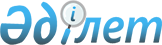 Об определении перечня должностей специалистов в области здравоохранения, социального обеспечения, образования, культуры, спорта и ветеринарии, являющихся гражданскими служащими и работающих в сельской местности
					
			Утративший силу
			
			
		
					Постановление акимата Жалагашского района Кызылординской области от 10 апреля 2014 года № 103. Зарегистрировано Департаментом юстиции Кызылординской области 04 мая 2014 года № 4652. Утратило силу постановлением акимата Жалагашского района Кызылординской области от 11 января 2016 года № 2      Сноска. Утратило силу постановлением акимата Жалагашского района Кызылординской области от 11.01.2016 № 2 (вводится в действие со дня подписания).

      В соответствии с пунктом 3 статьи 238 Трудового кодекса Республики Казахстан от 15 мая 2007 года акимат Жалагашского района ПОСТАНОВЛЯЕТ:

      1. Определить перечень должностей специалистов в области здравоохранения, социального обеспечения, образования, культуры, спорта и ветеринарии, являющихся гражданскими служащими и работающих в сельской местности, согласно приложению к настоящему постановлению.

      2. Контроль за исполнением настоящего постановления возложить на заместителя акима Жалагашского района Е.Умирсерикова.

      3. Настоящее постановление вводится в действие по истечении десяти календарных дней после дня первого официального опубликования.

 Перечень должностей специалистов в области здравоохранения, социального обеспечения, образования, культуры, спорта и ветеринарии, являющихся гражданскими служащими и работающих в сельской местности      1. Должности специалистов в области здравоохранения:

      1) руководитель и заместитель (в том числе первый) руководителя государственного учреждения и казенного предприятия, в том числе лаборатории;

      2) руководитель подразделения (сектора, отделения (отдела) подразделения, филиалы), в том числе лаборатории;

      3) заместитель руководителя подразделения (сектора, отделения (отдела) подразделения, филиалы), в том числе лаборатории;

      4) заведующий аптекой;

      5) специалисты (главные, старшие), в том числе: врачи всех специальностей, инженер всех специальностей, акушерка, диетическая сестра, зубной врач, зубной техник, медицинская сестра, медицинский статистик, медицинский лаборант, менеджер здравоохранения, провизор, психолог, рентген лаборант, специализированная медицинская сестра, специалист по социальной работе, фармацевт, фельдшер (лаборант).

      2. Должности специалистов в области социального обеспечения:

      1) заведующий отделением (центром) социальной помощи на дому;

      2) специалисты (главные, старшие), в том числе: социальный работник по уходу, специалист по социальной работе, консультант (в том числе по социальной работе), социальный работник по оценке и определению потребности в специальных услуг;

      3) руководитель государственного учреждении центра занятости;

      4) специалисты (главные, старшие): специалист высшего уровня квалификации, специалист, консультант.

      Сноска. Пункт 2 с изменениями, внесенными постановлением акимата Жалагашского района Кызылординской области от 18.05.2015 N 97 (вводится в действие по истечении десяти календарных дней после дня первого официального опубликования).

      3. Должности специалистов в области образования:

      1) руководитель и заместитель (в том числе первый) руководителя государственного учреждения и казенного предприятия, в том числе дошкольного государственного учреждения и казенного предприятия;

      2) руководитель подразделения (сектора, отделения (отдела) подразделения, филиалы), в том числе художественный руководитель, руководитель методического кабинета.

      3) специалисты (главные, старшие), в том числе: учителя всех специальностей, библиотекарь, вожатый, воспитатель, диетическая сестра, инспектор, инструктор, лаборант, мастер, медицинская сестра, методист, музыкальный руководитель, музыковед, психолог, руководитель кружка, хореограф, хормейстер.

      Сноска. Пункт 3 с изменениями, внесенными постановлением акимата Жалагашского района Кызылординской области от 18.05.2015 N 97 (вводится в действие по истечении десяти календарных дней после дня первого официального опубликования).

      4. Должности специалистов в области культуры:

      1) руководитель и заместитель (в том числе первый) руководителя государственного учреждения и казенного предприятия, в том числе культуры и архивного дела;

      2) руководитель подразделения (сектора, отделения (отдела) подразделения, филиалы), в том числе художественный руководитель;

      3) заведующий архивом, архивохранилищем, библиотекой, клубом, музеем;

      4) специалисты (главные, старшие), в том числе: аккомпаниатор, архивист, балетмейстер, библиограф, библиотекарь, инспектор, инструктор, искусствовед, культорганизатор, методист, музыкальный руководитель, программист, редактор, режиссер, руководитель кружка, хормейстер, хранитель (в том числе фондов в музеях), художник всех наименований, экскурсовод, переводчик, техники всех наименований, инженер всех специальностей;

      5) технический исполнитель, в том числе: архивариус, музейный смотритель.

      Сноска. Пункт 4 с изменениями, внесенными постановлением акимата Жалагашского района Кызылординской области от 18.05.2015 N 97 (вводится в действие по истечении десяти календарных дней после дня первого официального опубликования).

      5. Должности специалистов в области спорта:

      1) руководитель и заместитель (в том числе первый) руководителя государственного учреждения и казенного предприятия, в том числе спорта;

      2) руководитель подразделения (сектора, отделения (отдела) подразделения, филиала);

      3) заведующий учебной части;

      4) специалисты (главные, старшие), в том числе: инструктор, методист, тренер, медицинская сестра.

      6. Должности специалистов в области ветеринарии:

      1) руководитель и заместитель (в том числе первый) руководителя государственного учреждения и казенного предприятия;

      2) руководитель подразделения (сектора, отделения (отдела) подразделения, филиала);

      3) специалисты (главные, старшие), в том числе: ветеринарный врач, ветеринарный фельдшер, эпизоотолог (в том числе ветеринарной лаборатории), зоотехник.

      Сноска. Пункт 6 с изменениями, внесенными постановлением акимата Жалагашского района Кызылординской области от 18.05.2015 N 97 (вводится в действие по истечении десяти календарных дней после дня первого официального опубликования).


					© 2012. РГП на ПХВ «Институт законодательства и правовой информации Республики Казахстан» Министерства юстиции Республики Казахстан
				
      Аким Жалагашского района

С. Сермагамбетов

      СОГЛАСОВАНО

      Секретарь Жалагашского

      районного маслихата

      ___________ К.Сулейменов

      "10" апреля 2014 год
Приложение к постановлению
акимата Жалагашского районного
от "10" апреля 2014 года N 103